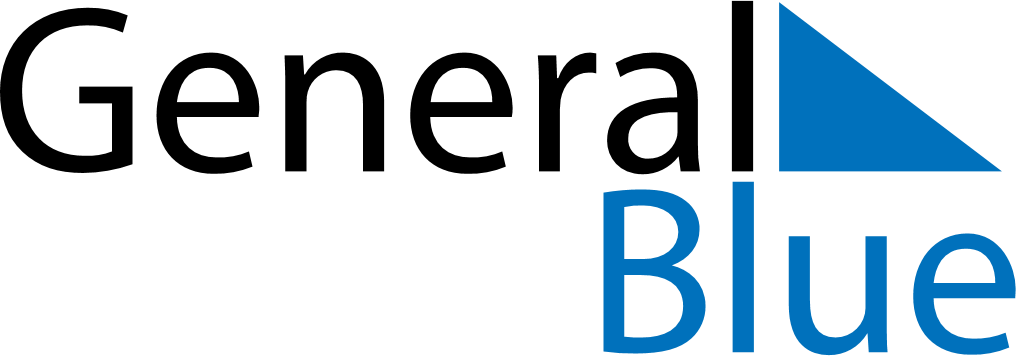 April 1584April 1584April 1584April 1584April 1584SundayMondayTuesdayWednesdayThursdayFridaySaturday123456789101112131415161718192021222324252627282930